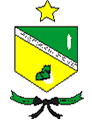 PREFITURA MUNICIPAL DE PEDRA LAVRADAASSOCIAÇÃO TÉCNICO CIENTÍFICA ERNESTO LUIZ DE OLIVEIRA JÚNIORCOMISSÃO DE SUPERVISÃO, AMPANHAMENTO E EXECUÇÃO DO CONCURSO PÚBLICOCONCURSO PÚBLICO – 2014NOTA DE ESCLARECIMENTOA Associação Técnico Científica Ernesto Luiz de Oliveira Júnior - ATECEL, presta esclarecimentos, aos candidatos inscritos no Concurso Público da Prefeitura Municipal de Pedra Lavrada, referentes a divulgação do Resultado Final, publicado de acordo com o Edital Nº 01/2014, de  25 de março de 2014 e a legislação pertinente:Para correção da Prova Escrita Objetiva foi utilizado o GABARITO OFICIAL divulgado no dia 17 de junho do corrente ano.O RESULTADO FINAL do concurso respeita o disposto no artigo 42 do Decreto Federal N0 3.298/99. O número de candidatos, classificados e aprovados de cada cargo, divulgado no dia 23 de junho, obedece ao Decreto Federal Nº 6.944/2009.Pedra Lavrada(PB), 23 de junho de 2014.ATECEL